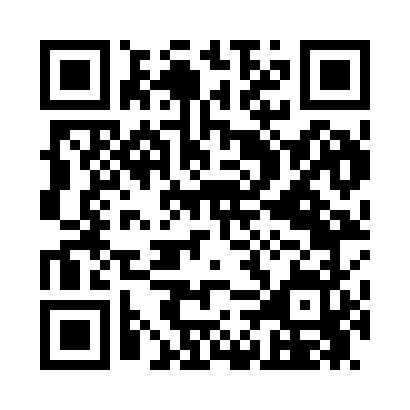 Prayer times for Louisburg, Minnesota, USAMon 1 Jul 2024 - Wed 31 Jul 2024High Latitude Method: Angle Based RulePrayer Calculation Method: Islamic Society of North AmericaAsar Calculation Method: ShafiPrayer times provided by https://www.salahtimes.comDateDayFajrSunriseDhuhrAsrMaghribIsha1Mon3:465:421:295:389:1611:122Tue3:465:421:295:389:1511:113Wed3:475:431:295:389:1511:104Thu3:485:431:295:389:1511:105Fri3:505:441:295:389:1411:096Sat3:515:451:305:389:1411:087Sun3:525:461:305:389:1411:078Mon3:535:461:305:389:1311:069Tue3:545:471:305:389:1311:0510Wed3:565:481:305:389:1211:0411Thu3:575:491:305:389:1111:0312Fri3:585:501:305:389:1111:0213Sat4:005:511:315:389:1011:0114Sun4:015:511:315:379:0910:5915Mon4:035:521:315:379:0910:5816Tue4:045:531:315:379:0810:5717Wed4:065:541:315:379:0710:5518Thu4:075:551:315:379:0610:5419Fri4:095:561:315:379:0510:5320Sat4:105:571:315:369:0410:5121Sun4:125:581:315:369:0410:5022Mon4:145:591:315:369:0310:4823Tue4:156:001:315:359:0210:4624Wed4:176:011:315:359:0010:4525Thu4:196:031:315:358:5910:4326Fri4:206:041:315:348:5810:4127Sat4:226:051:315:348:5710:4028Sun4:246:061:315:348:5610:3829Mon4:256:071:315:338:5510:3630Tue4:276:081:315:338:5410:3431Wed4:296:091:315:328:5210:32